Муниципальное бюджетное образовательное учреждение дополнительного образования детей «Районный Дом детского творчества»Муниципальная опорная площадка «Подросток и общество»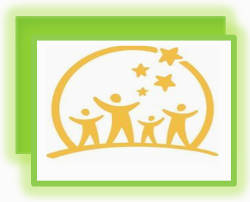 «Здоровый образ жизни или жизнь в своё удовольствие»Подготовила: Восковец Е.С., социальный педагог МБОУ ДОД «Районный Дом детского творчества»р.п.Мордово, 2016 г.Цель: 
- формирование культуры поведения и ценностного отношения к физическому и психическому здоровью;
- развитие саногенного мышления;
- расширение информационного поля в контексте проблемы;
- развитие навыков противостояния психологическому давлению, принятия жизненно-важных решений.Форма работы: 
занятие с элементами тренинга Возрастная группа: ученики 10-11 классаОборудование: 
1.плакаты с цитатами;
2.листовки «Остановись и подумай!»«Сигарета - бикфордов шнур, с одной стороны которого огонёк, а с другой – дурак ».
Бернард Шоу
«Не пейте вина, не огорчайте своего сердца табачищем, и вы проживёте столько, сколько прожил Тициан».
И.П.Павлов
«Водка белая, но красит нос и чернит репутацию…»
А.П.Чехов
«Опьянение - добровольное сумасшествие».
Аристотель
«Пьянство есть упражнение в безумстве».
Пифагор
«Наркомания – это многолетнее наслаждение смертью».
Франсуа Мориак       Вед.: Здравствуйте, ребята! Мы рады вас видеть у нас. Я надеюсь, что сегодня наше мероприятие пройдёт активно, каждый из вас включится в работу и примет участие в обсуждении проблемы употребления ПАВ в молодёжной среде. Сегодня мы к нам пригласили врача-нарколога, который нам расскажет о воздействии ПАВ на организм человека.     Игра-разминка: например: участники становятся в круг, перебрасывая мяч друг другу, они называют собственное имя и говорят комплимент участнику, которому бросают мяч. Игра должна проходить в быстром темпе, все участники должны быстро представиться.     Вед.: Сейчас, внимание на экран.    Видеоролик     Вед.: Сегодня страна переживает один из сложнейших этапов своего развития. Экономическая и социальная нестабильность, разрушение традиционной системы ценностей и нравственных ориентиров – все это способно порождать ощущение беспомощности и отчаяния даже у взрослого человека. Особенно же сложно в столь непостоянном мире молодому человеку, чей взгляд на жизнь только формируется. Возникает желание уйти, «спрятаться» от жизни, почувствовать себя в безопасности. Принятие ПАВ создают для многих подростков иллюзию такой «внутренней безопасности», на время дают возможность испытать чувство психологического комфорта, благополучия. По данным Всемирной организации здравоохранения суммарное количество больных с заболеваниями, вызванными приемом различных психоактивных веществ, за исключением табака, составляет более 500 млн. человек. Что заставляет подростков употреблять ПАВ? Какие мотивы ими движут? 1.	Удовлетворение любопытства – 75,3%.2.	Подражание – 1/3 подростков впервые сделали это - подражая своим авторитетам. 3.	Веяние неопределенной «моды» на наркотики в кругу молодёжи. 4.	Крушение идеалов и духовно-нравственных ориентиров. Безыдейность и бездуховность – вот та благоприятная почва, на которой приживаются многие пороки человеческие, в том числе и наркомания. Вед.: Человек – если он человек с большой буквы – должен уметь противостоять дурным качествам, мыслям, поступкам и делам. Я предлагаю вам, ребята, сейчас сделать это. На ватмане перечислены пороки. Мы должны подумать и вписать слова-антиподы.ЛЕНЬ – ЛЖИВОСТЬ –ТРУСОСТЬ – ГРУБОСТЬ –ВЫСОКОМЕРИЕ –ЖАДНОСТЬ –РАСПУЩЕННОСТЬ –НАРКОМАНИЯ –КУРЕНИЕ –ПЬЯНСТВО – Дискуссия «Знаете ли вы?...»Ведущий:1) Что американцы называют чумой 20 века?Курение. Сегодня курит треть населения планеты. В странах Европейского союза курят 42 % мужчин и 28 % женщин. В России, по данным Минздрава, курят 70 % взрослых мужчин и 49 % женщин. Но за этими цифрами скрывается ещё более угрожающая статистика: только в Швейцарии курение ежегодно уносит жизни более 8 000 человек. Это больше, чем от СПИДа, героина, кокаина, алкоголя, пожаров, ДТП, убийств и самоубийств вместе взятых. В Германии ежегодное число жертв курения составляет 100 000, а в Индии доходит до миллиона.
И тем не менее, табачная индустрия продолжает процветать, так как сигарета - источник значительной доли годовых доходов правительства.2) Почему табачная индустрия до сих пор не использовала своё политическое влияние, чтобы убрать надпись «Курение опасно для вашего здоровья» с рекламных плакатов и пачек сигарет?В действительности, эта надпись защищает табачную индустрию от судебных исков. Если человек, начав курить с 12 лет, а в 45 заболев раком лёгких, решил предъявить табачной компании иск, то у неё есть хорошее оправдание: мы предупреждали, что курение опасно для вашего здоровья.
Курение – не единственный порок нашего времени. Есть ещё одно страшное слово- алкоголизм. Слово «алкоголь» пришло к нам из арабского языка и означает «тонкая сущность предмета», а спирт – от латинского «дух».3) Справедливо ли утверждение: вино родилось вместе с человеком, человечество пьёт всю свою историческую жизнь?Виноделие, как и изготовление пива, возникло 7- 8 000 лет назад. Так что, приобщение к алкоголю - сравнительно молодая ошибка человечества. Но наши предки пили вовсе не для того, чтобы напиться, а в рамках строго заданных обычаев. Например, вино отождествлялось с кровью языческого божества.4) В начале 20 века говорили, что «сухой закон в Америке потонул….» О каком напитке идёт речь?После неудачного опыта с введением сухого закона в США был введён закон, который запрещал употребление любых спиртных напитков, кроме пива. В результате за короткое время только за счёт пива были достигнуты ещё большие показатели употребления спиртного.
Сегодня эта проблема касается и нашего государства.Вед.: Слово предоставляется  врачу-наркологу.

Ведущий:К сожалению, многовековая борьба с алкоголизмом пока так и не увенчалась успехом. Мы по-прежнему поднимаем бокал за здоровье, хотя с каждым новым бокалом здоровья становится всё меньше и меньше. И есть те, которым знакомства с алкоголем оказалось недостаточно. Те, кто в погоне за более сильными ощущениями шагнул ещё дальше навстречу пропасти и начал принимать наркотики. Слово «наркотик» в переводе означает «онемение», «оцепенение». Принимая наркотики, человек попадает от них в  физическую и психологическую зависимость. В результате вся жизнь летит под откос. Друзья, родные, семья, учёба, карьера теряют свою значимость. Остаётся одно - как достать наркотики. Хотя, может у вас есть другое мнение на этот счёт?Упражнение «Чёрное - белое»Группа (класс) делится на 2 команды. Даётся список утверждений. Первая команда доказывает, что они верны и приводит аргументы «за», а вторая команда - доказывает обратное и приводит аргументы «против».1. Наркотики употребляют сильные и талантливые люди.
2. Наркотик делает человека свободным.
3. Наркотики бывают «всерьёз» и «не всерьёз».
4. Наркоману не добиться успеха в жизни, мысли о будущем только мешают ему.
5. Наркоман не может создать собственной семьи, вряд ли кто-то согласится связать свою жизнь с больным человеком.Ведущий: Почему люди употребляют наркотики? Одна из причин по статистике – экономическая. Но тогда почему наркомания процветает в таких экономически развитых странах, как Канада, США….? Не от беспросветной нищеты в наркотическом угаре умер Элвис Пресли. Не от бедности покупают кокаин, цена которого – сотни долларов. Причины в другом. Они гораздо глубже - они в каждом из нас. И, как ни странно, не озвучивается ещё одна причина – любовь…Наркотическая зависимость – это процесс, содержащий 4 этапа, и как любой процесс имеет начало и конец. Сейчас я нарисую на доске мячик, который катится вниз. 1 этап. Первые пробы. На нём происходит знакомство с наркотиками. 2 этап. Употреблять наркотики нравится. На этот этап попадают обычно те люди, которым «это состояние» понравилось. И мячик покатился вниз. Если человек не прекращает употребление, начинается следующая стадия развития зависимости. 3 этап. Возникают проблемы.Мячик катится вниз. На этом этапе возникает физическая зависимость. Прекратить употребление на этой стадии самостоятельно практически невозможно, необходима помощь специалистов. Продолжение употребления обязательно ведет к переходу на следующий этап развития зависимости. 4 этап. Употребление наркотиков становится целью.На этом этапе наш мячик попадает в круговорот, из которого выбраться трудно. Скатиться всегда просто, а вот вернуться назад очень сложно. На этой стадии, если не прекратить употребление наркотиков, наступает смерть. Статистика говорит о том, что из 100 «заболевших» выздоравливает только 3%, т.е. из 100 – выживают только 3. Наркомания – это болезнь души. Наркоман не лечится: он перестраивает свою психику, адаптируется к новой жизни без наркотиков. Притча о бабочке.В древности жил-был один мудрец, к которому люди приходили за советом. Всем он помогал, люди ему доверяли и очень уважали его возраст, жизненный опыт и мудрость. И вот однажды один завистливый человек решил опозорить мудреца в присутствии многих людей. Завистник и хитрец придумал целый план, как это сделать: «Я поймаю бабочку и в закрытых ладонях принесу мудрецу, потом спрошу его, как он думает, живая у меня в руках бабочка или мертвая. Если мудрец скажет, что живая, я сомкну плотно ладони, раздавлю бабочку и, раскрыв руки, скажу, что наш великий мудрец ошибся. Если мудрец скажет, что бабочка мертвая, я распахну ладони, бабочка вылетит живая и невредимая, и скажу, что наш великий мудрец ошибся». Так и сделал завистник, поймал бабочку и пошел к мудрецу. Когда он спросил мудреца, какая у него в ладонях бабочка, мудрец ответил «Всё в твоих руках». Поделитесь своими впечатлениями о притче. Вывод:  Каждый в жизни делает для себя свой выбор, причём постоянно и в любой ситуации. Вед.: В заключение нашего мероприятия мы попытаемся изготовить рекламные плакаты на тему борьбы с пороками и вредными привычками. Надо нарисовать такую этикетку на бутылку или пачке сигарет, чтобы увидев её не захотелось попробовать её содержимое.         В процессе рисования на экране идёт ролик, пропагандирующий здоровый образ жизниВед.: Всем участникам мероприятия хочется сказать большое спасибо. Мы надеемся, что данная проблема никогда не коснётся ни вас, ни ваших друзей, знакомых и родных.Литература:Галичкина О.В.Система работы по профилактике наркомании.- Волгоград, 2006 .Сирота Н.А., Ялтонский В.М. Профилактика наркомании у подростков.-М, 2001.Хухлаева О.В. Как сохранить психологическое здоровье подростков-М, 2003.